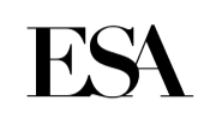 FORMULAR DE RETUR (SCHIMB) PENTRU PRODUSELE  ESA SHOP.Vă mulțumim că ați ales să comandați produsele Esa Shop!         Mai jos, veți regăsi toate informațiile necesare în cazul în care doriți să returnați produsul Esa Shop comandat, sau să îl schimbați cu un alt produs. Vă rugăm să țineți cont de faptul că puteți returna produsele achiziționate de pe magazinul online www.esashop.ro, fără penalități, în termen de paisprezece (14) zile calendaristice de la primirea lor. De asemenea, puteți schimba produsele achiziționate de la www.esashop.ro, fără penalități, în termen de zece (10) zile lucrătoare de la primirea lor. Pentru mai multe informații despre politicile de retur și schimb, vă rugăm să accesați site-ul nostru: www.esashop.ro.După ce am primit coletul de la dumneavoastră și am verificat ca toate condițiile să fie îndeplinite, contravaloarea rambursului se va plati ulterior prin virament bancar sau ramburs prin firma de curierat. Timpul de rambursare poate depinde, acolo unde este cazul, de politicile băncii care v-a furnizat cardul de credit sau cardul de debit, dar nu va depăși 14 zile de la data returnării. Dacă aveți alte întrebări sau aveți nevoie de asistență, vă rugăm să ne contactații, de luni până vineri, în intervalul 10:00 – 18:00.Magazin online: www.esashop.ro                                                                        Telefon: 0792 856 915                                                           E-mail: contact@esashop.ro                                                                                                NUME și PRENUME (complet):ADRESA (completă):NUMĂR DE TELEFON:E-MAIL:CONTUL BANCAR ÎN CARE DORIŢI SĂ FIE VIRAŢI BANII (ÎN CAZUL UNUI RETUR):SUMA:CUM RETURNEZ UN PRODUS?CUM SCHIMB UN PRODUS?Completați formularul de față, indicând motivul pentru care alegeți să returnați produsul. Acest lucru ne va ajuta să ne îmbunătățim serviciile în viitor.Plasați formularul completat în interiorul coletului, împreună cu produsul care urmează să fie returnat.MOTIV RETUR:…………………………………………………………………..…………………………………………………………………..În cazul returului, trebuie să contactați personal  firma de curierat prin intermediul căreia vi s-a livrat coletul inițial și să îl expediați la adresa noastră: Calea Grivitei 105 sector 1, București, RomâniaCompletați formularul de față, indicând în funcție de situație:         a)Dacă doriți să schimbați același produs cu altă mărime, specificați mărimea cu care doriți să schimbați produsul:…………………………………………….           b)Dacă doriți să schimbați produsul deja comandat cu un alt produs de pe site-ul Esa Shop, specificați numele produsului nou pe care-l vi-l doriți, precum și mărimea acestuia:……………………………………………….Consultați un consultant Esa Shop la numărul de telefon 0792 856 915 pentru a stabili detaliile in legătură cu noul produs. Dacă acest pas nu este afectuat, produsul nu poate pleca de la noi către dumneavoastră .Plasați formularul completat în interiorul coletului, împreună cu produsul care urmează să fie returnat.Produsul nu trebuie să conțină urme de purtare, trebuie să conțină toate etichetele și să aibă aceeași stare ca în momentul în care a fost livrat.